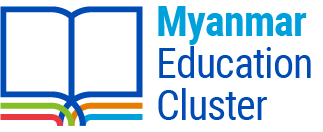 AgendaMyanmar Education Cluster Coordination MeetingThursday 26 May 2022Time:  2:30 to 4:30pmVenue: Online Meeting – Link here (Zoom Meeting ID: 857 1027 3253, Password: 260522)Agenda ItemFacilitator DurationWelcome and IntroductionsEducation Cluster Coordinator15 minutes Education Cannot Wait – Next StepsSummary of Workshop and OutcomesPresentations – Candidates for Teacher Thematic RepresentativeVote for RepresentativePresentations – Candidates for Gender Thematic RepresentativeVote for RepresentativeEducation Cluster Coordinator60 minutesEducation Cluster Information Management UpdatesCommunity Consultations in 2022ECMT for Quarter 1, 2022Needs AssessmentsEducation Cluster Coordination Team20 minutesOther National-Level UpdatesGPE Accelerated FundingEducation Cluster Coordination Team10 minutesEducation Cluster Strategy Discussion –  OperationalizationEducation Cluster Coordination Team10 minutesAOB and closureNext national-level coordination meeting on 30 June, 2:30pmEducation Cluster Coordinator5 minutes